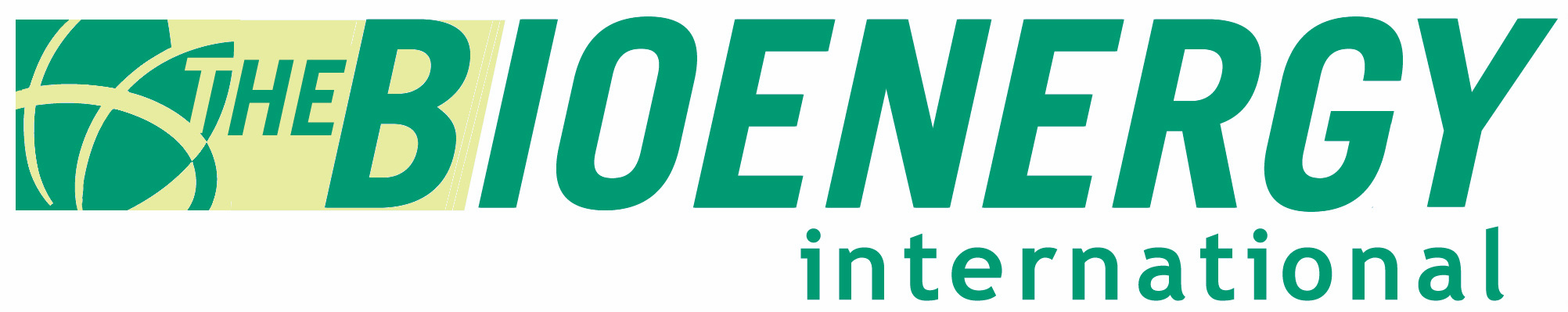 Stockholm, 2013-10-29Pellets den nya globala handelsvaran - billigare än olja med dagens oljeprisSydkorea räknar med att importera 5 miljoner ton pellets 2020 för att samelda biobränsle i sina kolkraftverk. Den globala efterfrågan på pellets kommer att bli 80 miljoner ton 2020, förutspår Johan Granath på Ekman & Co. Det kan jämföras med dagens förbrukning kring 20 miljoner ton. Det framgår av artiklar i det senaste numret av tidningen Bioenergy International. - Träpellets håller snabbt på att etablera sig som den nya globala energiråvaran, konstaterar Alan Sherrard, som är chefredaktör för tidningen. Sydkorea beslutade 2012 om ett krav på ökad andel förnybart i elproduktionen (RPS, Renewable Portfolio Standard). Enligt regelverket måste alla kraftverk över 500 MW öka andelen förnybart bränsle till 10 procent senast 2022. Importen av biobränslen sker idag i första hand från Sydostasien och Ryssland, men den växande importen ger affärsmöjligheter även för pelletsindustrin i Kanada, USA och Australien.- En viktig orsak till att pellets nu etablerar sig på världens energimarknader är att pellets är billigare än olja. Världsmarknadspriset på olja ligger just nu mer än 60 procent över pellets levererat i hamn, räknat per energienhet. Det säger Gustav Melin, vd i Svebio, Svenska Bioenergiföreningen.För ytterligare information kontakta Alan Sherrard, tel 076-626 01 35 eller Gustav Melin, tel 070-5244400. 